\  (This information will remain confidential, except for the purpose of a Social Services Inspection)Who to contact in an emergency(It is imperative that these details are kept up-to-date, it is your responsibility to inform staff of any changes immediately)Frenchay Pre-School must follow the South Gloucestershire Child Protection ProceduresFrenchay pre-school complies with all GDPR regulationsSigned: ___________________________	Date: ________________Please hand in this form at the pre-school along with cash or                      BACS transfer– sort code 52-10--07 account number 90087720 of £30This will reserve your child’s pre-school place and provide you school t-shirt.On receipt of this form, you will be contacted and advised about our waiting list and to organise an induction nearer your child’s start date. Thank you.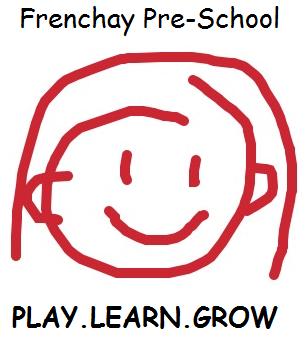 Application FormChild’s full name. First, middle name/s & surnameDate of birthGenderReligion and ethnicityDate you would like your child to startI would like my child to attend the following sessions (please tick)I would like my child to attend the following sessions (please tick)I would like my child to attend the following sessions (please tick)I would like my child to attend the following sessions (please tick)I would like my child to attend the following sessions (please tick)I would like my child to attend the following sessions (please tick)MonTuesWedThursFriAM (9am-12pm)AM (9am-12pm)PM (12pm-3pm)PM (12pm-3pm)FULL DAY (9am-3pm)FULL DAY (9am-3pm)Home Address and postcodeMain contact name and telephone numberMothers name/occupation                                            /Fathers name/occupation                                            /Email addressMain Contacts DOBNational Insurance NumberPerson/s who will collect childName of first person and relationship                                          /                                          /Home telephone numberMobile/work telephone numberName of second person and relationship                                         /                                         /Home telephone numberMobile/work telephone numberIf you will not be claiming the Nursery Education Grant through us please note the charge per hour as at 1st Jan 2022 £7Child’s FamilyPlease advise us of family situation and who child lives with– it helps us when the child talks about family life e.g. siblings, step siblings, pets etc:Please TickPlease TickYesNoHas your child attended a Health Clinic for routine check-ups?Does your child have any special requirements?If yes, please give details below in the additional information boxHas your child had any Infectious Illnesses?Please list below in the additional information boxDoes your child attend a dentist?Are your child’s vaccinations up to date?Is your child known to Childrens Services or Families Plus Any additional information you feel we should know (diet/health/religious/cultural)Nick name or short name:How would you like your child to recognise their name when printed in pre-school?Password for others to pick up your child with your consent:Do you give consent for us to claim Early Years Pupil Premium on behalf of your child? Yes/NoDoes your child have a birth mark or any marks we need to be aware of whilst we are caring for them? Yes/NoIs English the only spoken language at home? Yes/No (If no please state other languages spoken)Any additional information you feel we should know (diet/health/religious/cultural)Nick name or short name:How would you like your child to recognise their name when printed in pre-school?Password for others to pick up your child with your consent:Do you give consent for us to claim Early Years Pupil Premium on behalf of your child? Yes/NoDoes your child have a birth mark or any marks we need to be aware of whilst we are caring for them? Yes/NoIs English the only spoken language at home? Yes/No (If no please state other languages spoken)Has a sibling previously attended the pre-school?If yes – their name(s): __________________Will your child be attending any other nursery, preschool or childminder?If Yes please state: _________________________How did you find out about our Pre-School?How did you find out about our Pre-School?